Western Australia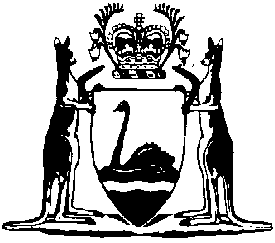 Local Government Model By-law (Parking of Commercial Vehicles on Street Verges) No. 20Compare between:[21 Jun 1974, 00-b0-02] and [17 Oct 2005, 00-c0-05]Western AustraliaLocal Government (Miscellaneous Provisions) Act 1960Local Government Model By-law (Parking of Commercial Vehicles on Street Verges) No. 20Local Government Department,Perth, 23rd March, 1971.L.G.D. 429/70.HIS Excellency the Governor in Executive Council, acting pursuant to the powers conferred by the Local Government Act 1960, has been pleased to cause the draft model by-law set out in the schedule hereto to be prepared and published.R. C. PAUST, Secretary for Local Government.DRAFT MODEL BY-LAW1.	Citation		This by-law may be cited as Local Government Model By-law (Parking of Commercial Vehicles on Street Verges) No. 20.2.	Interpretation		In this by-law, unless the context otherwise requires — 	“commercial vehicle” means a vehicle designed for or used for commercial purposes, exceeding a load capacity of one tonne and a vehicle designed for or used for industrial purposes;	“park” means to permit a vehicle, whether attended or not, to remain stationary and “parking” has a correlative meaning;	“street verge” means that portion of a street which lies between the portion of a street that is improved, paved, designed, or ordinarily used for vehicular traffic and the nearest street boundary.	[Regulation 2 amended by Gazette 21 June 1974 p.2090.] 3.	Parking of commercial vehicles		No person shall — 	(a)	park a commercial vehicle on a street verge for more than four hours consecutively;	(b)	park a commercial vehicle on a street verge within six metres of where that street meets or intersects any other street; or	(c)	on a street verge repair, service or clean a commercial vehicle.	[Regulation 3 amended by Gazette 21 June 1974 p.2090.] 4.	Offence		Any person who contravenes or fails to comply with any provisions of this by-law commits an offence and is liable on conviction to a penalty not exceeding one hundred dollars with a daily penalty during the breach of ten dollars per day.Notes1.	This is a compilation of the Local Government Model By-law (Parking of Commercial Vehicles on Street Verges) No. 20. and includes the amendments referred to in the following Table.Compilation tableCitationGazettalCommencementLocal Government Model By-law (Parking of Commercial Vehicles on Street Verges) No. 20.31 Mar 1971 p. 103031 Mar 197121 Jun 1974 p. 2089-90